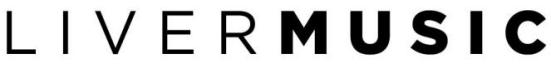 Tisková informaceKultovní americká kapela Primus poprvé v Praze! Ve Foru Karlín zahraje 17. září v rámci světového turné A Tribute To Kings Praha, 22. března 2022 - Kultovní americká kapela Primus přijede poprvé na samostatný koncert do České republiky! 17. září se v pražském Foru Karlín představí ve své nejslavnější sestavě – frontman a jeden z nejlepších baskytaristů všech dob Les Claypool, kytarista Larry „Ler” LaLonde a bubeník Tim „Herb” Alexander. V rámci světového turné nazvaného A Tribute to Kings vzdají poctu prog-rockovým legendám Rush. Na koncertě tak zazní jak kompletní album A Farewell to Kings od Rush z roku 1977, tak i nejslavnější písně od fenomenálního tria Primus. Prahu tak čeká nevšední zhruba dvouhodinový hudební zážitek s jednou z nejvýjimečnějších rockových kapel historie. Koncert pořádají v rámci série Prague International Bluenight agentury Liver Music a APPLAUSE booking. Vstupenky budou v prodeji od 25. března, 10.00, v síti Ticketmaster.Uznávaní Primus začínali jako undergroundový fenomén v San Franciscu v roce 1984. Začátkem devadesátých let přerostli v jednu z nejznámějších rockových kapel na světě. Alba jako Sailing the Seas of Cheese (1991), Pork Soda (1993) nebo Tales from the Punch Bowl (1995) byla v USA všechna zlatá nebo platinová. Primus začali koncertovat na největších festivalech po celém světě, ale také společně například s U2, Tool, Jane's Addiction, Public Enemy nebo Rush. Primus jsou také autory hudby k legendárnímu animovanému seriálu Městečko South Park.

Primus – Wynona's Big Brown Beaver: https://www.youtube.com/watch?v=aYDfwUJzYQgPrimus – My Name Is Mud: https://www.youtube.com/watch?v=953PkxFNikoPrimus (US)
A Tribute to Kings17. 9. 2022, 20.00, Forum Karlín, PrahaUvádí Liver Music a APPLAUSE bookingVíce informací, fotografie apod.:Jiří Sedlák, ArtsMarketing.CZTel.: +420 604 868 914E-mail: jiri.sedlak@artsmarketing.cz 